ROYAL ROAD ELEMENTARY SCHOOLClassroom Materials for Grade 1 French Immersion, 2023-2024*When we request brands, it is because of quality.*Please put your child’s name on the items with a star. 2 packages (12) sharpened pencils (Please no Dollar Store brand.)3 erasers (white)3 Glue sticks (large size)2 Hilroy Exercise books — pages are plain at the top and lined on the bottom (Yellow, 72 pages, 23.1cm x 18cm) *See picture below.duotangs (2 blue, 2 orange, 2 green, 1 red)                                       4-6 large EXPO dry-erase markers1 box large Ziploc bags2 Boxes of tissues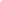 1 bottle of white liquid school glue1 Package Crayola crayons (24) 1 Package Crayola pencil crayons (24)1 Pack Crayola markers (no fine tips)1 twin pocket duotang * See picture below.1 scrapbook (Dollarama)Scissors — good quality (Please re-use last year’s if possible.)1 message bag- Dollarama (Neoprene laptop ones last longer. *see picture below)2 containers of modelling clay (ex: Play Doh)Lunch bagRefillable water bottleIndoor sneakers (laces only if they can tie)"Roomy" book bag (it needs to hold snow pants, lunch bag, communication bag) Full change of clothing, labelled in a Ziploc bag.--------------------------------------------------------------------------------------------------------------------------$35 School fee (Can be paid in School Cash Online or by sending cash or cheque payable toRoyal Road School). 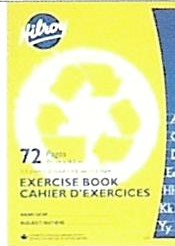 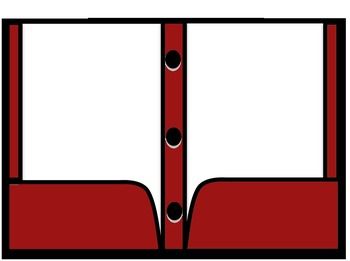 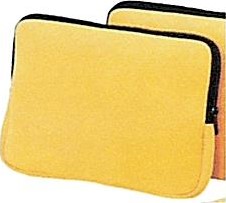 